3ο μάθημα – Λύσεις θεμάτων 2014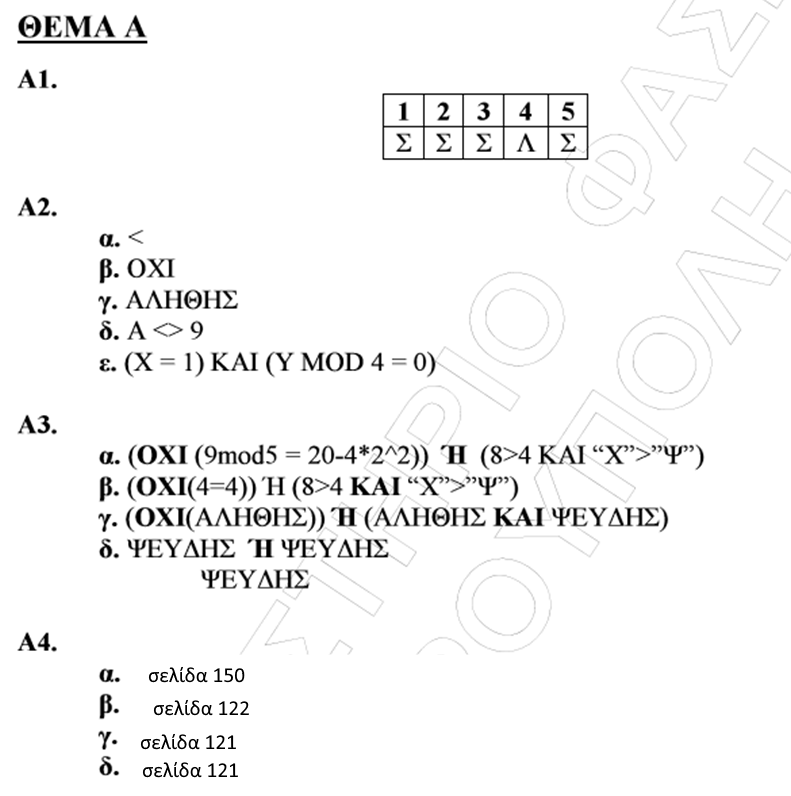 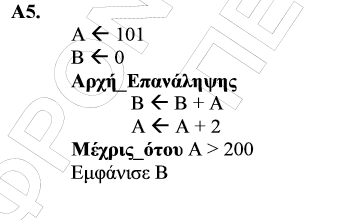 Η λύση της άσκησης με την ουρά βρίσκεται στο αρχείο glo με τον ΚΩΔΙΚΑ σε γλώσσα